UŽDUOTIS Nr. 1Kiek skiemenų kiekviename žodyje? Sujunk piešinį su atitinkamu skiemenių.Perskaityk žodžius ir sujunk juos su tinkamais piešinėliais.ĮRAŠYK raidelei porą – MAŽĄ ARBA DIDELĘ RAIDĘ.PERAŠYK ŽODĮ – mažosiomis raidėmis, apačioje[1]. Atbulai [2]. NUPIEŠK, ką perskaitei [3].                      [ 1. ]	                   [ 2. ]	               [ 3. ]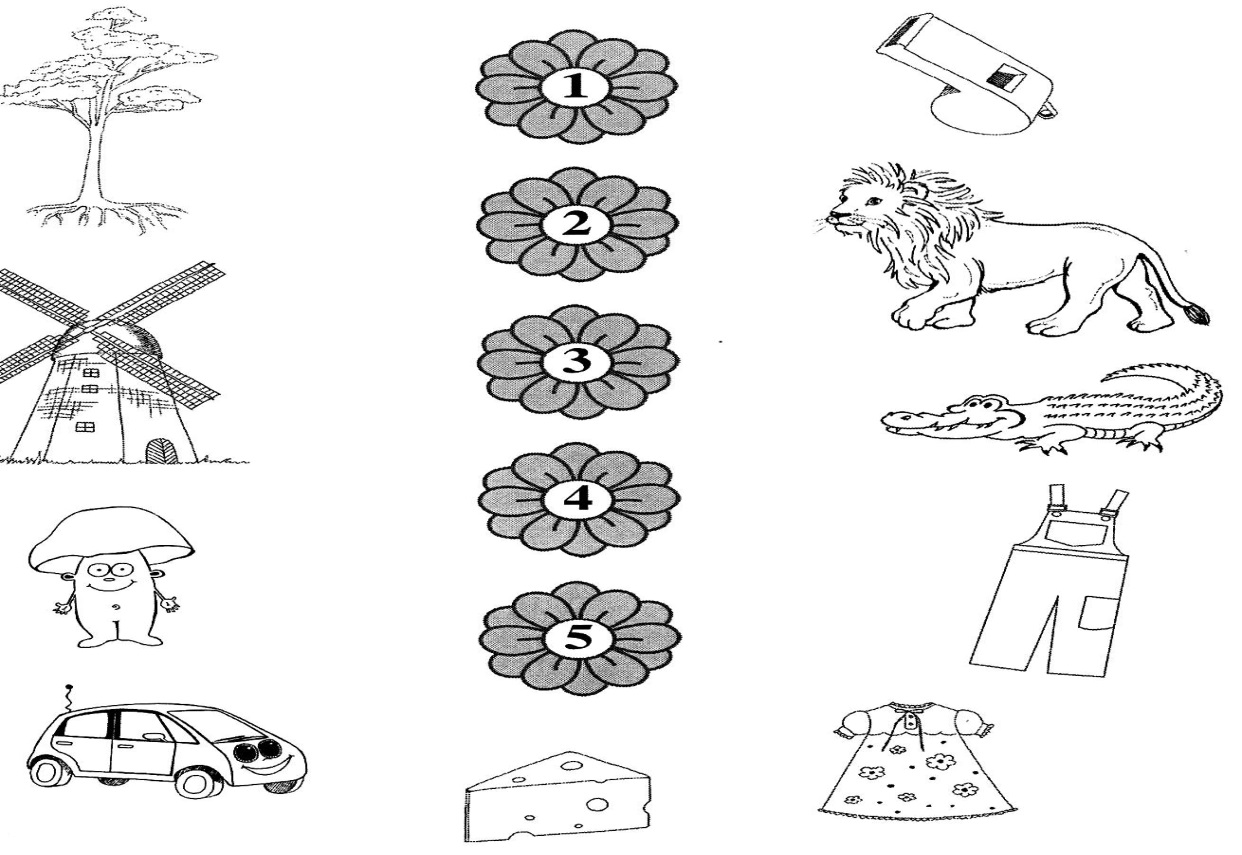 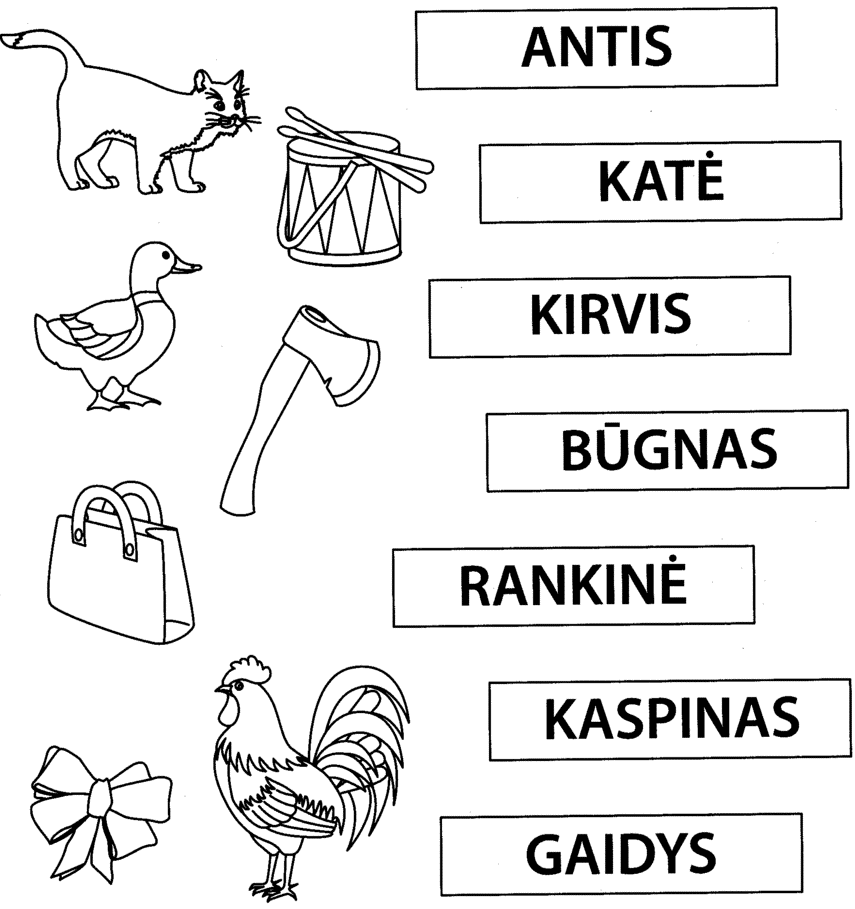 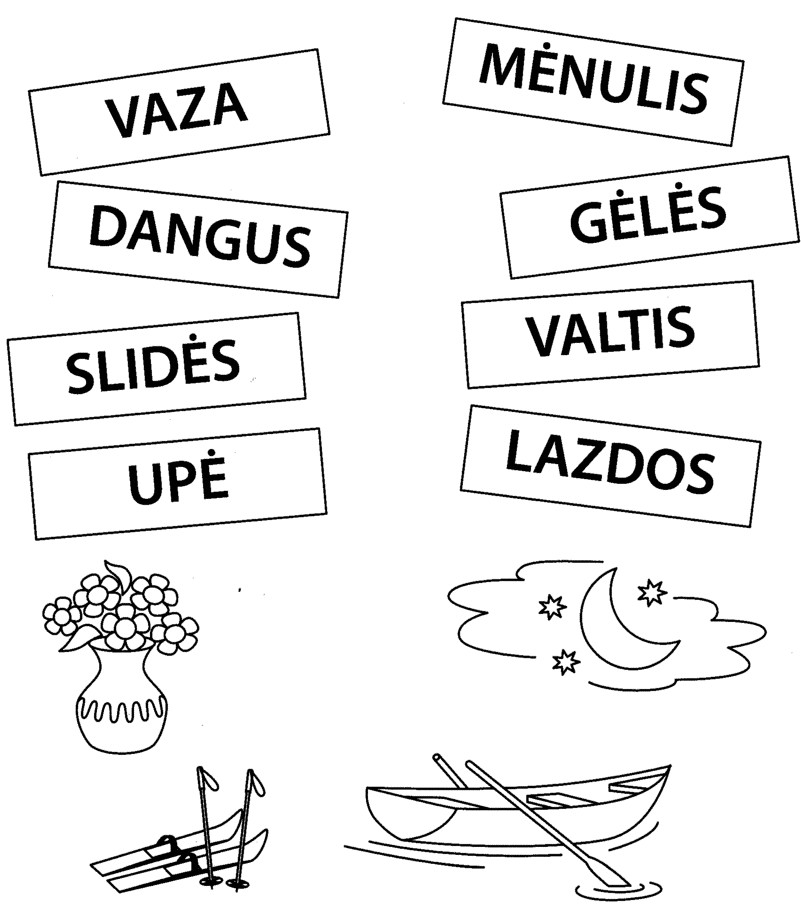 A     _M    _B     _R     _T     _K     _L     _D    _N     _P      _h      _e       _g      _f      _j      _i      _s      _u     _        y     _z     _SAGAsagaAGASKRABAS_ _ _ _ _ _AUGALAS_ _ _ _ _ _ _AUTOMOBILIS_ _ _ _ _ _ _ _ _ _ _ŽMOGUTIS_ _ _ _ _ _ _ _GANDRAS_ _ _ _ _ _ _